“城乡中国”创新发展大会报名回执表请长按此二维码进入报名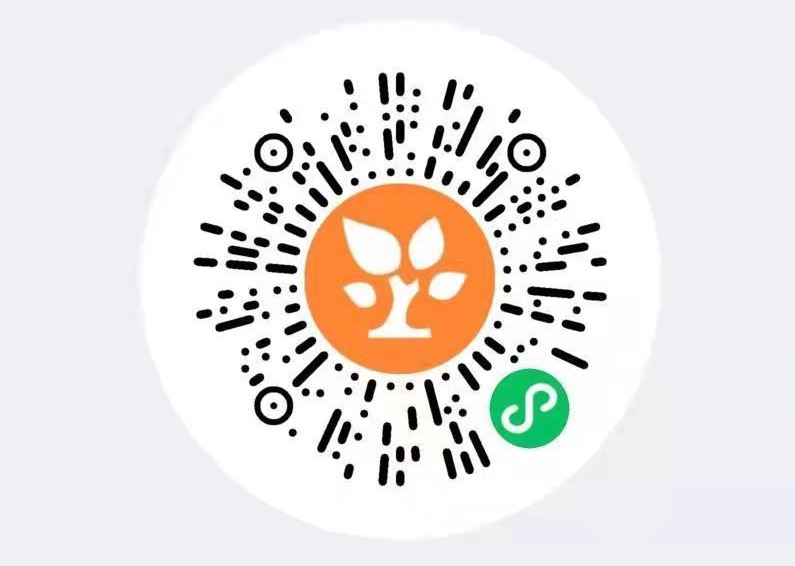 单位名称姓名性别手机姓名性别手机房间预订□是□否□单住□合住房间需求□大床房  □双床房□大床房  □双床房备注回执接收截止日期：2021年11月10日；需要接送机（车）请于11月5日前联系会务组，回执发送至：17989909@qq.com或长按二维码进入报名。会务咨询电话：陈鸣18600433988   杨佳华13520222984此表自制或复印有效回执接收截止日期：2021年11月10日；需要接送机（车）请于11月5日前联系会务组，回执发送至：17989909@qq.com或长按二维码进入报名。会务咨询电话：陈鸣18600433988   杨佳华13520222984此表自制或复印有效回执接收截止日期：2021年11月10日；需要接送机（车）请于11月5日前联系会务组，回执发送至：17989909@qq.com或长按二维码进入报名。会务咨询电话：陈鸣18600433988   杨佳华13520222984此表自制或复印有效回执接收截止日期：2021年11月10日；需要接送机（车）请于11月5日前联系会务组，回执发送至：17989909@qq.com或长按二维码进入报名。会务咨询电话：陈鸣18600433988   杨佳华13520222984此表自制或复印有效回执接收截止日期：2021年11月10日；需要接送机（车）请于11月5日前联系会务组，回执发送至：17989909@qq.com或长按二维码进入报名。会务咨询电话：陈鸣18600433988   杨佳华13520222984此表自制或复印有效